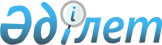 Барлық кандидаттар үшін үгіттік баспа материалдарын орналастыру үшін орындарды белгілеу және сайлаушылармен кездесуі үшін кандидаттарға шарттық негізде үй-жайлар беру туралы
					
			Күшін жойған
			
			
		
					Ақтөбе облысы Хромтау ауданы әкімдігінің 2022 жылғы 7 қарашадағы № 249 қаулысы. Күші жойылды - Ақтөбе облысы Хромтау ауданы әкімдігінің 2023 жылғы 20 наурыздағы № 78 қаулысымен
      Ескерту. Күші жойылды - Ақтөбе облысы Хромтау ауданы әкімдігінің 20.03.2023 № 78 қаулысымен (алғашқы ресми жарияланған күнінен кейін қолданысқа енгізіледі).
      Қазақстан Республикасының "Қазақстан Республикасындағы сайлау туралы" Конституциялық Заңына, Қазақстан Республикасының "Қазақстан Республикасындағы жергілікті мемлекеттік басқару және өзін-өзі басқару туралы" Заңына және Қазақстан Республикасының "Құқықтық актілер туралы" Заңының 27 бабына сәйкес, Хромтау ауданының әкімдігі ҚАУЛЫ ЕТЕДІ:
      1. Хромтау аудандық аумақтық сайлау комиссиясымен (келісім бойынша) бірлесіп, барлық кандидаттар үшін үгіттік баспа материалдарын орналастыру үшін орындар, 1 қосымшаға сәйкес белгіленсін.
      2. Сайлаушылармен кездесуі үшін кандидаттарға шарттық негізде үй-жайлар, 2 қосымшаға сәйкес берілсін.
      3. Хромтау ауданының әкімдігінің 2014 жылғы 8 қыркүйектегі № 274 "Хромтау ауданының аумағында сайлау өткізу кезеңінде үгіттік баспа материалдарын орналастыру үшін орындарды белгілеу туралы" қаулысының (нормативтік құқықтық актілерді мемлекеттік тіркеу Тізілімінде № 4031 болып тіркелген) күші жойылды деп танылсын.
      4. "Хромтау ауданы әкімі аппараты" мемлекеттік мекемесі заңнамада көрсетілген тәртіппен:
      1) осы қаулыны Хромтау ауданы әкімдігінің интернет-ресурсында орналастыруды қамтамасыз етсін.
      5. Осы қаулының орындалуын бақылау аудан әкімі аппаратының басшысына жүктелсін.
      6. Осы қаулы оның алғашқы ресми жарияланған күнінен бастап қолданысқа енгізіледі. Барлық кандидаттар үшін үгіттік баспа материалдарын орналастыру үшін орындар Кандидаттарға сайлаушылармен кездесу үшін шарттық негізде берілетін үй-жайлар
					© 2012. Қазақстан Республикасы Әділет министрлігінің «Қазақстан Республикасының Заңнама және құқықтық ақпарат институты» ШЖҚ РМК
				
      Аудан әкімі 

А. Бекет

      КЕЛІСІЛДІ: Хромтау аудандық аумақтық сайлау комиссиясының төрағасы2022 жылғы 07 қараша

 Н. Хасанов
Хромтау ауданы әкімдігінің 2022 жылғы 7 қарашадағы 
№ 249 қаулысына 1 қосымша
№
Қала және ауылдық округтердің атауы
Қала немесе елді мекен атауы
Үгіттік баспа материалдарын орналастыруға арналған орындар
1
Ақжар ауылдық округі
Ақжар ауылы
ауылдық мәдениет үйінің ғимараты, Әйтеке-би көшесі, 67
1
Ақжар ауылдық округі
Жазык бекеті
бастауыш мектеп ғимараты, Бірлік көшесі, 2
2
Аққұдық ауылдық округі
Аққұдық ауылы
орта мектеп ғимараты, Құрманғали Оспанов көшесі, 13
3
Абай ауылдық округі
Абай ауылы
орта мектеп ғимараты, Мектеп көшесі, 17
4
Бөгетсай ауылдық округі
Бөгетсай ауылы
ауылдық мәдениет үйінің ғимараты, Әлия Молдағұлова көшесі, 9
5
Дөң ауылдық округі
Дөң ауылы
орта мектеп ғимараты, Байғанин көшесі, 13
5
Дөң ауылдық округі
Онғар ауылы
орта мектеп ғимараты, Адыр көшесі, 27
6
Қызылсу ауылдық округі
Қызылсу ауылы
орта мектеп ғимараты, Ыбырай Алтынсарин көшесі, 7
6
Қызылсу ауылдық округі
Сарсай ауылы
ауылдық клуб ғимараты, Валерий Федорович Величко көшесі, 34
7
Құдықсай ауылдық округі
Кұдыксай ауылы
негізгі мектеп ғимараты, Мектеп көшесі, 1
8
Қопа ауылдық округі
Қопа ауылы
ауылдық мәдениет үйінің ғимараты, Мәншүк Маметова көшесі, 22
8
Қопа ауылдық округі
Тамды ауылы
орта мектеп ғимараты, Ардагерлер көшесі, 1
9
Көктау ауылдық округі
Көктау ауылы
орта мектеп ғимараты, Нұрлы-көш көшесі, 37а
10
Көктөбе ауылдық округі
Майтөбе ауылы
орта мектеп ғимараты, Желтоқсан көшесі, 21
11
Тассай ауылдық округі
Тассай ауылы
ауылдық мәдениет үйінің ғимараты, Бейбітшілік көшесі, 16
11
Тассай ауылдық округі
Көкпекты ауылы
ескі мектеп ғимараты, Желтоқсан көшесі, 11
12
Некілтау ауылы
Некілтау ауылы
ауылдық мәдениет үйінің ғимараты, Мектеп көшесі, 2
13
Табантал ауылдық округі
Табантал ауылы
ауылдық клуб ғимараты, Табантал көшесі, 62
14
Тасөткел ауылдық округі
Тасөткел ауылы
ауылдық клуб ғимараты, Сай көшесі, 24
15
Хромтау қаласы
Хромтау қаласы
Орталық Нұр мешіті маңы, Мухтар Ауэзов, 4А
15
Хромтау қаласы
Хромтау қаласы
"Саяхат" автобекеті, Мұхтар Әуезов көшесі, 2В
15
Хромтау қаласы
Хромтау қаласы
"Казпочта" акционерлік қоғамы аудандық филиалының ғимараты, Абай даңғылы, 12Хромтау ауданы әкімдігінің 2022 жылғы 7 қарашадағы 
№ 249 қаулысына 2 қосымша
№ р/н
Елді мекеннің атауы
Кандидаттарға сайлаушылармен кездесу үшін шарттық негізде берілетін орындар
Ақжар ауылдық округі
Ақжар ауылдық округі
Ақжар ауылдық округі
1
Ақжар
Ақжар ауылы, Әйтеке би көшесі, 67 мекенжайы бойынша орналасқан "Хромтау аудандық Мәдениет үйі" мемлекеттік коммуналдық қазыналық кәсіпорнының Ақжар ауылдық Мәдениет үйі ғимаратында
2
Жазық
Жазық бекеті, Бірлік көшесі, 2 мекенжайы бойынша орналасқан "Хромтау аудандық білім бөлімі" мемлекеттік мекемесінің "Просторный бастауыш мектебі" коммуналдық мемлекеттік мекемесінің ғимаратында
Аққұдық ауылдық округі
Аққұдық ауылдық округі
Аққұдық ауылдық округі
3
Аққұдық
Аққұдық ауылы, Н.Оспанов көшесі, 13 мекенжайы бойынша орналасқан "Хромтау аудандық білім бөлімі" мемлекеттік мекемесінің "Аққұдық орта мектебі" коммуналдық мемлекеттік мекемесінің ғимаратында
Абай ауылдық округі
Абай ауылдық округі
Абай ауылдық округі
4
Абай
Абай ауылы, Мектеп көшесі, 17 мекенжайы бойынша орналасқан "Хромтау аудандық білім бөлімі" мемлекеттік мекемесінің "Абай орта мектебі" коммуналдық мемлекеттік мекемесінің ғимаратында
Бөгетсай ауылдық округі
Бөгетсай ауылдық округі
Бөгетсай ауылдық округі
5
Бөгетсай
Бөгетсай ауылы, А.Молдагулова көшесі, 9 мекенжайы бойынша орналасқан "Хромтау аудандық Мәдениет үйі" мемлекеттік коммуналдық қазыналық кәсіпорнының Бөгетсай ауылдық мәдениет үйі ғимаратында
Дөң ауылдық округі
Дөң ауылдық округі
Дөң ауылдық округі
6
 Дөң 
Дөң ауылы, Байғанина, 13 мекенжайы бойынша орналасқан "Хромтау аудандық білім бөлімі" мемлекеттік мекемесінің "Дөң мектеп гимназиясы" коммуналдық мемлекеттік мекемесінің ғимаратында
7
Оңғар
Оңғар ауылы, Адыр, 27 мекенжайы бойынша орналасқан "Хромтау аудандық білім бөлімі" мемлекеттік мекемесінің "Оңғар орта мектебі" коммуналдық мемлекеттік мекемесінің ғимаратында
Қызылсу ауылдық округі
Қызылсу ауылдық округі
Қызылсу ауылдық округі
8
Қызылсу
Қызылсу ауылы, Ы.Алтынсарина, 7 мекенжайы бойынша орналасқан "Хромтау аудандық білім бөлімі" мемлекеттік мекемесінің "Қызылсу орта мектебі" коммуналдық мемлекеттік мекемесінің ғимаратында
9
Сарсай
Сарсай ауылы, В.Величко көшесі, 34 мекенжайы бойынша орналасқан "Хромтау аудандық Мәдениет үйі" мемлекеттік коммуналдық қазыналық кәсіпорнының Сарсай ауылдық Мәдениет үйі ғимаратында
Құдықсай ауылдық округі
Құдықсай ауылдық округі
Құдықсай ауылдық округі
10
Құдықсай
Құдықсай ауылы, Мектеп, 1 мекенжайы бойынша орналасқан "Хромтау аудандық білім бөлімі" мемлекеттік мекемесінің "Құдықсай орта мектебі" коммуналдық мемлекеттік мекемесінің ғимаратында
Қопа ауылдық округі
Қопа ауылдық округі
Қопа ауылдық округі
11
Қопа
Қопа ауылы, М.Маметова көшесі, 22 мекенжайы бойынша орналасқан "Хромтау аудандық Мәдениет үйі" мемлекеттік коммуналдық қазыналық кәсіпорнының Қопа ауылдық Мәдениет үйі ғимаратында
12
Тамды
Тамды ауылы, Ардагерлер, 1 мекенжайы бойынша орналасқан "Хромтау аудандық білім бөлімі" мемлекеттік мекемесінің "Тамды орта мектебі" коммуналдық мемлекеттік мекемесінің ғимаратында
Коктау ауылдық округі
Коктау ауылдық округі
Коктау ауылдық округі
13
Коктау
Коктау ауылы, Нурлы-кош, 37а мекенжайы бойынша орналасқан "Хромтау аудандық білім бөлімі" мемлекеттік мекемесінің "Коктау орта мектебі" коммуналдық мемлекеттік мекемесінің ғимаратында
13
Коктау
Коктау ауылы, Ленина, 11Б мекенжайы бойынша орналасқан "Хромтау аудандық білім бөлімі" мемлекеттік мекемесінің "Коктау орта мектебі" коммуналдық мемлекеттік мекемесінің ғимаратында
Көктөбе ауылдық округі
Көктөбе ауылдық округі
Көктөбе ауылдық округі
14
Майтөбе
Майтөбе ауылы, Желтоқсан көшесі, 21 мекенжайы бойынша орналасқан "Хромтау аудандық білім бөлімі" мемлекеттік мекемесінің "Майтөбе орта мектебі" коммуналдық мемлекеттік мекемесінің ғимаратында
Тассай ауылдық округі
Тассай ауылдық округі
Тассай ауылдық округі
15
Тассай
Тассай ауылы, Бейбітшілік көшесі, 16 мекенжайы бойынша орналасқан "Хромтау аудандық Мәдениет үйі" мемлекеттік коммуналдық қазыналық кәсіпорнының Тассай ауылдық Мәдениет үйі ғимаратында
Никельтау ауылдық округі
Никельтау ауылдық округі
Никельтау ауылдық округі
16
Никельтау
Никельтау ауылы, Мектеп көшесі, 2 мекенжайы бойынша орналасқан "Хромтау аудандық Мәдениет үйі" мемлекеттік коммуналдық қазыналық кәсіпорнының Никельтау ауылдық Мәдениет үйі ғимаратында
Табантал ауылдық округі
Табантал ауылдық округі
Табантал ауылдық округі
17
Табантал
Табантал ауылы, Табантал көшесі 62 мекенжайы бойынша орналасқан "Хромтау аудандық Мәдениет үйі" мемлекеттік коммуналдық қазыналық кәсіпорнының Никельтау ауылдық Мәдениет үйі ғимаратында
Тасөткел ауылдық округі
Тасөткел ауылдық округі
Тасөткел ауылдық округі
18
Тасөткел
Тасөткел ауылы, Сай көшесі 24 мекенжайы бойынша орналасқан "Хромтау аудандық Мәдениет үйі" мемлекеттік коммуналдық қазыналық кәсіпорнының Тасөткел ауылдық Мәдениет үйі ғимаратында
Хромтау қаласы
Хромтау қаласы
Хромтау қаласы
19
Хромтау
Хромтау қаласы, Мухтар Ауэзов, 12Б мекенжайы бойынша орналасқан "Хромтау аудандық білім бөлімі" мемлекеттік мекемесінің "Хромтау №6 мектеп гимназиясы" коммуналдық мемлекеттік мекемесінің ғимаратында
20
Хромтау
Хромтау қаласы, Есет батыр, 9 мекенжайы бойынша орналасқан "Хромтау аудандық білім бөлімі" мемлекеттік мекемесінің "Хромтау тау кең қолледжі" коммуналдық мемлекеттік мекемесінің ғимаратында
21
Хромтау
Хромтау қаласы, Республики, 764 мекенжайы бойынша орналасқан "Хромтау аудандық білім бөлімі" мемлекеттік мекемесінің "Хромтау № 7 мектеп гимназиясы" коммуналдық мемлекеттік мекемесінің ғимаратында